П О С Т А Н О В Л Е Н И Е	В соответствии с Положением о наградах и почётных званиях Петропавловск-Камчатского городского округа от 24.07.2008 № 51-нд,  Решением       Городской Думы Петропавловск-Камчатского городского округа от 01.06.2011 № 395-нд «О представительских расходах и расходах, связанных  с приобретением подарочной и сувенирной продукции в Городской Думе  Петропавловск-Камчатского городского округа»,     ПОСТАНОВЛЯЮ: объявить Благодарность Главы Петропавловск-Камчатского                городского округа (в рамке).За многолетний добросовестный труд, высокий профессионализм и        в связи с профессиональным праздником День работников автомобильного    транспорта и дорожного хозяйства:ГлаваПетропавловск-Камчатского городского округа                                                                               В.А. Семчев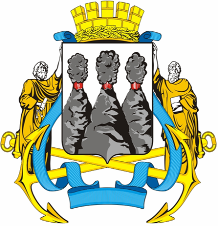 ГЛАВАПЕТРОПАВЛОВСК-КАМЧАТСКОГОГОРОДСКОГО ОКРУГА  « 21 » октября  2011 г. №  54Об объявлении Благодарности Главы Петропавловск-Камчатского городского округа сотрудникам муниципального бюджетного медицинского учреждения «Медицинское автохозяйство»ИсхаковуЮрию Юсупджановичу- водителю оперативной смены;КрасильниковуВладимиру Юрьевичу- водителю оперативной смены;ОсадчимуОхунджану Кадыровичу- водителю оперативной смены;ЩегловойТатьяне Валерьевне- заместителю директора по экономическим          вопросам.